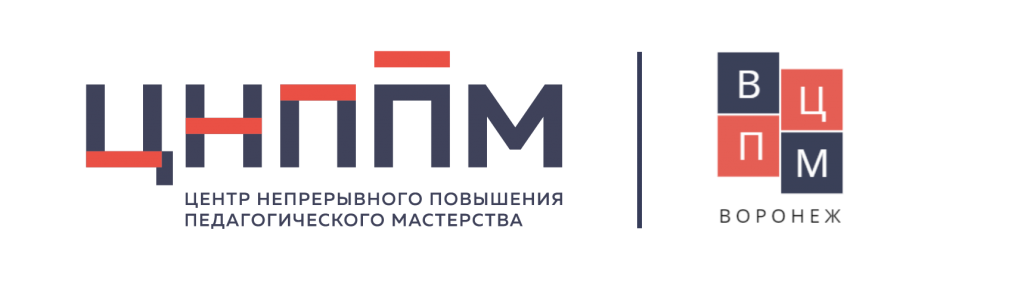 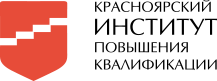 Индивидуальный образовательный маршрутФИО (полностью)Гаманович Александр ИвановичГаманович Александр ИвановичГаманович Александр ИвановичГаманович Александр ИвановичМуниципалитетКрасноярский край, Краснотуранскийрайон,с.ВосточноеКрасноярский край, Краснотуранскийрайон,с.ВосточноеКрасноярский край, Краснотуранскийрайон,с.ВосточноеКрасноярский край, Краснотуранскийрайон,с.ВосточноеОрганизацияМуниципальное бюджетное общеобразовательное учреждение «Восточенская средняя общеобразовательная школа»Муниципальное бюджетное общеобразовательное учреждение «Восточенская средняя общеобразовательная школа»Муниципальное бюджетное общеобразовательное учреждение «Восточенская средняя общеобразовательная школа»Муниципальное бюджетное общеобразовательное учреждение «Восточенская средняя общеобразовательная школа»ДолжностьУчитель технологииУчитель технологииУчитель технологииУчитель технологииПрофессиональные дефициты / Задачи на предстоящий периодОбразовательные задачиФормы работы/ взаимодействия по реализации образовательных задачСроки реализации(указать даты / месяц(ы), год)Форма предъявления результата12345РАЗРАБОТКА РАБОЧЕЙ ПРОГРАММЫ ПО ПРЕДМЕТУ С УЧЁТОМ ОБНОВЛЁННОГО ФГОС ОООИзучить обновленный образовательный стандарт основного общего образования уяснить его особенности.https://dl.kipk.ru/mod/resource/view.php?id=7359декабрьРАЗРАБОТКА РАБОЧЕЙ ПРОГРАММЫ ПО ПРЕДМЕТУ С УЧЁТОМ ОБНОВЛЁННОГО ФГОС ОООИзучение новых примерных образовательных программ, уяснение их особенностей и требованийhttps://dl.kipk.ru/mod/resource/view.php?id=1119https://dl.kipk.ru/mod/resource/view.php?id=7358декабрьРАЗРАБОТКА РАБОЧЕЙ ПРОГРАММЫ ПО ПРЕДМЕТУ С УЧЁТОМ ОБНОВЛЁННОГО ФГОС ООООвладеть алгоритмом составления Рабочей программы учебного предмета «Технология» в соответствии с требованиями ФГОС.Заочная с использованием дистанционных технологийКак составить Рабочую программу по учебному предмету в условиях реализации ФГОС (для учителей технологии) (kipk.ru)loginov@kipk.ruфевральПредставление разработанной программы на ШМО Нет опыта по организации образовательного процесса на учебном предмете «Технология»Ознакомиться с методическими рекомендациями по организации образовательного процесса на учебном предмете «Технология» в общеобразовательных организациях Красноярского краяhttps://dl.kipk.ru/mod/resource/view.php?id=21483Организация исследования на уроке как средство достижения метапредметных результатов ФГОС (kipk.ru)январьПредставление технологической карты урока 